Probierzettel Online-Weinprobe „Käse & Wein“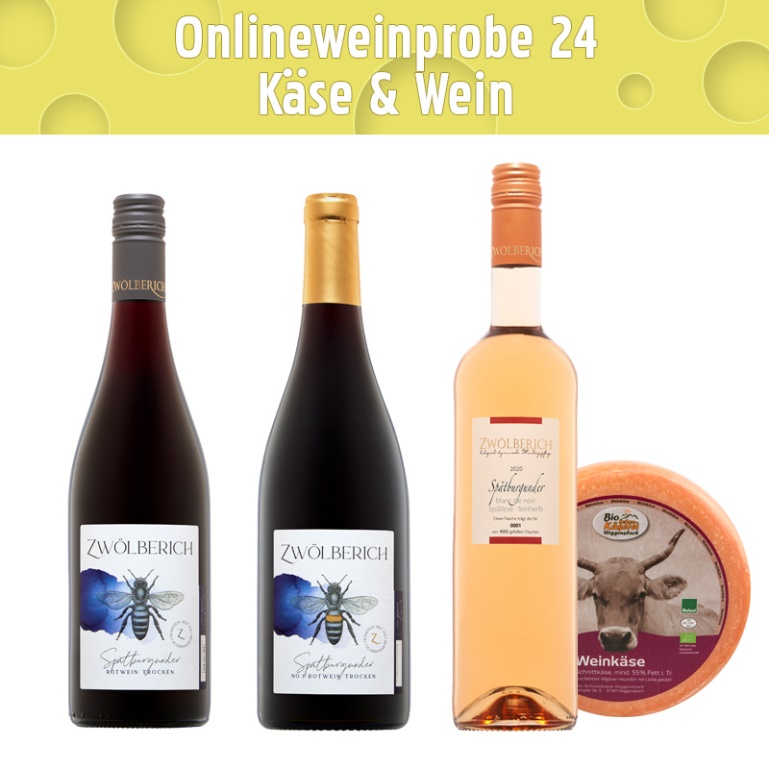 Lerne, deinem Geschmack zu vertrauen. Lerne, zu beschreiben, was dir gefällt. Finde deinen Lieblingswein – ganz sicher!Meine Notizen:20033 Spätburgunder Blanc de Noir feinherb:Was rieche ich?Was schmecke ich?Woran erinnert mich der Wein?In welcher Situation / mit wem möchte ich den Wein gerne trinken?Zu welchem Essen passt der Wein?2018011 Spätburgunder QW trocken:Was rieche ich?Was schmecke ich?Woran erinnert mich der Wein?In welcher Situation / mit wem möchte ich den Wein gerne trinken?Zu welchem Essen passt der Wein?2020015 Spätburgunder No.1 Auslese trocken:Was rieche ich?Was schmecke ich?Woran erinnert mich der Wein?In welcher Situation / mit wem möchte ich den Wein gerne trinken?Zu welchem Essen passt der Wein?Welche Weine haben mir am besten gefallen?Exklusives Angebot für Teilnehmer der Online-Weinprobe:11+1 – Die 12. Flasche einer sortenreinen Bestellung ist für Sie kostenfrei!Senden Sie Ihre Bestellung mit dem Betreff „11+1“ bis zum 17.04.2022 an info@zwoelberich.deSie können auch einfach den ausgefüllten Probierzettel als Anlage anhängenMeine Bestellung:WeinMenge